CİHAZIN KULLANMA TALİMATI1-Cihazı elektrik prizine bağlayın.2-Cihazı açın ve işlemi başlatın.3-Sürekli çalışma: Sürekli karıştırma için anahtarı “AÇIK” olarak ayarlayın.4-İpucu çalışma modu: Karıştırmak için karıştırma ünitesine basın.5-Karıştırma yoğunluğu: Karıştırma yoğunluğunu ayarlamak için hız düğmesini çevirin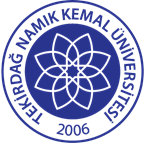 TNKÜ ÇORLU MESLEK YÜKSEKOKULU KARIŞTIRICI CİHAZIKULLANMA TALİMATIDoküman No: EYS-TL-016TNKÜ ÇORLU MESLEK YÜKSEKOKULU KARIŞTIRICI CİHAZIKULLANMA TALİMATIHazırlama Tarihi:01.12.2021TNKÜ ÇORLU MESLEK YÜKSEKOKULU KARIŞTIRICI CİHAZIKULLANMA TALİMATIRevizyon Tarihi:--TNKÜ ÇORLU MESLEK YÜKSEKOKULU KARIŞTIRICI CİHAZIKULLANMA TALİMATIRevizyon No:0TNKÜ ÇORLU MESLEK YÜKSEKOKULU KARIŞTIRICI CİHAZIKULLANMA TALİMATIToplam Sayfa Sayısı:1Cihazın Markası/Modeli/ Taşınır Sicil NoVORTEX MIXER- VORTEX KARIŞTIRICI-VM-10253.3.6/13/41231Kullanım AmacıKarıştırmaSorumlusu	Öğr. Gör. Dr. Sıla BARUT GÖK, Doç. Dr. Seydi YIKMIŞSorumlu Personel İletişim Bilgileri (e-posta, GSM)sbgok@nku.edu.tr; syikmis@nku.edu.tr05065844540;  05079481952